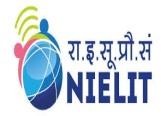 NationalInstituteofElectronicsandInformationTechnology(MinistryofElectronics&InformationTechnology,Govt.ofIndia)SIDCO Electronics Complex, Old Airport Road, Rangreth Srinagar (J&K)-191132Ph.:0194-2300501,502,805NationalInstituteofElectronicsandInformationTechnology(MinistryofElectronics&InformationTechnology,Govt.ofIndia)SIDCO Electronics Complex, Old Airport Road, Rangreth Srinagar (J&K)-191132Ph.:0194-2300501,502,805WALK-IN-INTERVIEWWALK-IN-INTERVIEWWALK-IN-INTERVIEWWALK-IN-INTERVIEWEligible candidates may appear for Walk-in-Interview for the following post oncontract basis for a period of Six Monthsinitially,whichmaybeextendeddependingupontheperformanceofthe candidateandrequirement ofNIELITat the above mentioned address on 22ndNovember2022 (Timing:10:00am to12:00 Noon).Eligible candidates may appear for Walk-in-Interview for the following post oncontract basis for a period of Six Monthsinitially,whichmaybeextendeddependingupontheperformanceofthe candidateandrequirement ofNIELITat the above mentioned address on 22ndNovember2022 (Timing:10:00am to12:00 Noon).Eligible candidates may appear for Walk-in-Interview for the following post oncontract basis for a period of Six Monthsinitially,whichmaybeextendeddependingupontheperformanceofthe candidateandrequirement ofNIELITat the above mentioned address on 22ndNovember2022 (Timing:10:00am to12:00 Noon).Eligible candidates may appear for Walk-in-Interview for the following post oncontract basis for a period of Six Monthsinitially,whichmaybeextendeddependingupontheperformanceofthe candidateandrequirement ofNIELITat the above mentioned address on 22ndNovember2022 (Timing:10:00am to12:00 Noon).Sl.No.Name(No.ofPosts)Name(No.ofPosts)EligibilityCriteria1.Project Associate (01No.)Project Associate (01No.)MCA/MSc-IT/‘B’Level/B.Tech(IT/CS)Emoluments:Rs.10,000/-p.m.(Consolidated)Interested candidates may go through the detailed eligibility criteria and other terms &conditionsonourwebsitehttp://nielit.gov.in/srinagar.EligiblecandidatesmaysubmitApplication form (Bio-Data)alongwithPhotograph,photocopiesofMarksheets,Certificates&Experience Certificates and also bring Original Marksheets& Certificates for verificationatthetimeofWalk-in-Interview.Contact:9419008345Interested candidates may go through the detailed eligibility criteria and other terms &conditionsonourwebsitehttp://nielit.gov.in/srinagar.EligiblecandidatesmaysubmitApplication form (Bio-Data)alongwithPhotograph,photocopiesofMarksheets,Certificates&Experience Certificates and also bring Original Marksheets& Certificates for verificationatthetimeofWalk-in-Interview.Contact:9419008345Interested candidates may go through the detailed eligibility criteria and other terms &conditionsonourwebsitehttp://nielit.gov.in/srinagar.EligiblecandidatesmaysubmitApplication form (Bio-Data)alongwithPhotograph,photocopiesofMarksheets,Certificates&Experience Certificates and also bring Original Marksheets& Certificates for verificationatthetimeofWalk-in-Interview.Contact:9419008345Interested candidates may go through the detailed eligibility criteria and other terms &conditionsonourwebsitehttp://nielit.gov.in/srinagar.EligiblecandidatesmaysubmitApplication form (Bio-Data)alongwithPhotograph,photocopiesofMarksheets,Certificates&Experience Certificates and also bring Original Marksheets& Certificates for verificationatthetimeofWalk-in-Interview.Contact:9419008345Ref: NIELIT(J)/10/2022 dated 17.11.2022Executive DirectorRef: NIELIT(J)/10/2022 dated 17.11.2022Executive DirectorRef: NIELIT(J)/10/2022 dated 17.11.2022Executive DirectorRef: NIELIT(J)/10/2022 dated 17.11.2022Executive Director